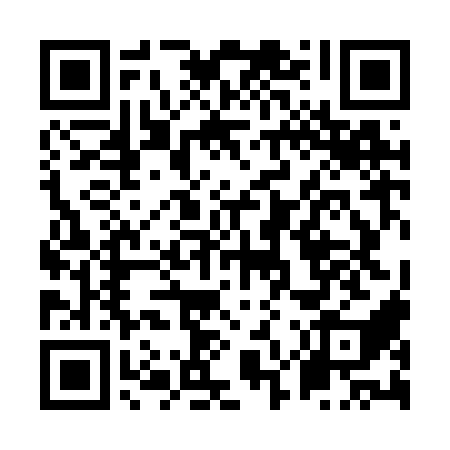 Ramadan times for Bartasiunai, LithuaniaMon 11 Mar 2024 - Wed 10 Apr 2024High Latitude Method: Angle Based RulePrayer Calculation Method: Muslim World LeagueAsar Calculation Method: HanafiPrayer times provided by https://www.salahtimes.comDateDayFajrSuhurSunriseDhuhrAsrIftarMaghribIsha11Mon4:454:456:4912:344:196:206:208:1712Tue4:424:426:4612:344:216:226:228:1913Wed4:394:396:4412:334:236:246:248:2114Thu4:374:376:4112:334:246:266:268:2315Fri4:344:346:3812:334:266:286:288:2616Sat4:314:316:3612:334:286:306:308:2817Sun4:284:286:3312:324:296:326:328:3018Mon4:254:256:3112:324:316:346:348:3319Tue4:224:226:2812:324:336:376:378:3520Wed4:194:196:2512:314:346:396:398:3721Thu4:164:166:2312:314:366:416:418:4022Fri4:134:136:2012:314:386:436:438:4223Sat4:104:106:1812:314:396:456:458:4524Sun4:064:066:1512:304:416:476:478:4725Mon4:034:036:1212:304:426:496:498:5026Tue4:004:006:1012:304:446:516:518:5227Wed3:573:576:0712:294:456:536:538:5528Thu3:533:536:0512:294:476:556:558:5829Fri3:503:506:0212:294:486:576:579:0030Sat3:473:475:5912:284:506:596:599:0331Sun4:434:436:571:285:518:018:0110:061Mon4:404:406:541:285:538:038:0310:082Tue4:364:366:521:285:548:058:0510:113Wed4:334:336:491:275:568:078:0710:144Thu4:294:296:461:275:578:098:0910:175Fri4:264:266:441:275:598:118:1110:206Sat4:224:226:411:266:008:138:1310:237Sun4:194:196:391:266:028:158:1510:268Mon4:154:156:361:266:038:178:1710:299Tue4:114:116:341:266:048:198:1910:3210Wed4:074:076:311:256:068:218:2110:35